Master Thesis in CCG International RelationsHarper’s New Northern Narrative:An Analysis of Canadian Foreign Policy During the Harper Era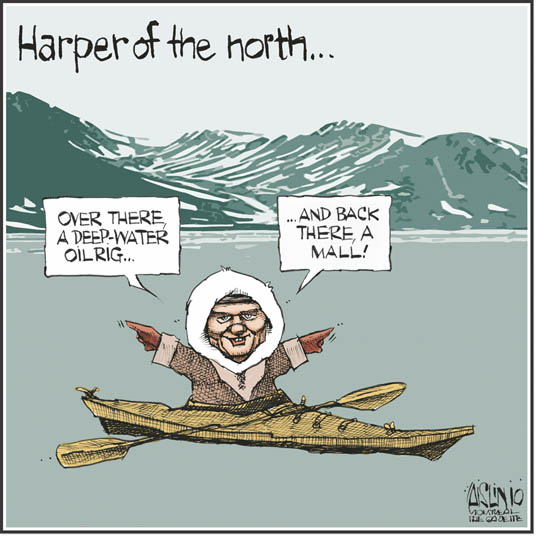 Osmund LindbergAalborg UniversityDepartment of Culture and Global StudiesSupervisor: Robert C. Thomsen01-02-2016